ANÁLISE DE RISCOSNR - 12 – SEGURANÇA NO TRABALHO EM MÁQUINAS E EQUIPAMENTOS {NOME DA EMPRESA}{NOME DO EQUIPAMENTO}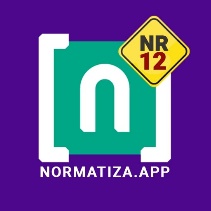 {Cidade} – {Estado}, {Dia, mês e ano}Sumário1. Empresa2. Objetivos/Escopo da Análise de Riscos	3. Metodologia Aplicada	4. Identificação da máquina	5. Descrição da máquina	6. Análise dos pontos de perigo	7. Dispositivos de Partida Acionamento e Parada (PAP)8. Dispositivos de Parada de Emergência (PE)	9. Disposições finais	10. Referencial Técnico	11. Responsabilidade técnicaEmpresa{Dados da empresa como razão social, endereço, cnpj etc..}Objetivos/Escopo da Análise de Riscos{Descrição dos objetivos da Análise de Risco e da abrangência do documento}.Metodologia Aplicada{Descrição da metodologia aplicada com base nas normas técnicas vigentes, como por exemplo a NBR 12100, NBR 14153 e ISSO 14121}.Identificação da máquina {PREENCHER COM AS INFORMAÇÕES DISPONÍVEIS}Limites de MáquinaDescrição da máquinaUtilização da máquina: {Preencher}Capacidade produtiva: {Preencher}Descrição dos processos realizados pela máquina: {Preencher}Número de operadores: {Preencher}Intervenções realizadas pelos operadores: {Preencher}Outros: {Preencher}Análise dos pontos de perigoPonto de Risco 1   {Adicione quantos pontos precisar replicando esta página}CategoriaHRN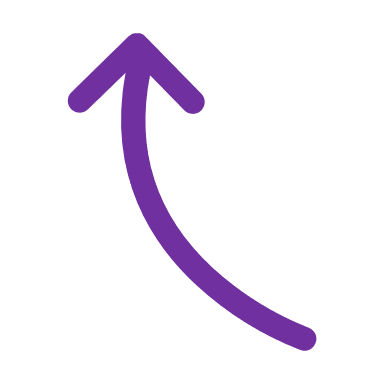 Parecer TécnicoDispositivos de Partida Acionamento e Parada (PAP){Marcar SIM/NÃO para itens que atendem a NR 12}Parecer TécnicoPossíveis soluções:Dispositivos de Parada de Emergência (PE){Marcar SIM/NÃO para itens que atendem a NR 12}Parada de Emergência 1Parecer TécnicoPossíveis soluções:Disposições finais{Marcar SIM/NÃO no checklist das disposições finais}Obs.: informações fornecidas pela empresa/responsabilidade da empresaReferencial Técnico{Citar Referencial Técnico utilizado}.Responsabilidade técnica{Especificar as pessoas envolvidas e Responsáveis Técnicos}.{Cidade} – {Estado}, {Dia, mês e ano}NomeFabricanteTipoEndereçoModeloCidadeNº de SérieCEPData FabricaçãoCNPJPesoRegistro CREACapacidadeTAGSetorPatrimônioFace FrontalFace Lateral Esquerda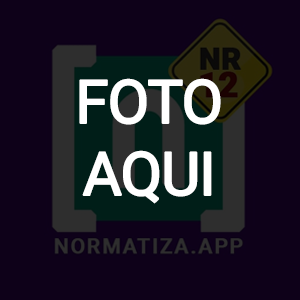 Face Lateral DireitaFace PosteriorDimensõesDimensõesPerigoRisco- {Listar perigos}- {Listar riscos}Localização do PontoSistemas de Segurança Aplicados{Face de localização o ponto}- {Listar sistemas}B, 1 a 4 = Categorias para partes relacionadas a segurança de sistemas de comandoB, 1 a 4 = Categorias para partes relacionadas a segurança de sistemas de comandoCategoria 1, 2, 3, 4 ou sem categoriaCategorias preferenciais para pontos de referência.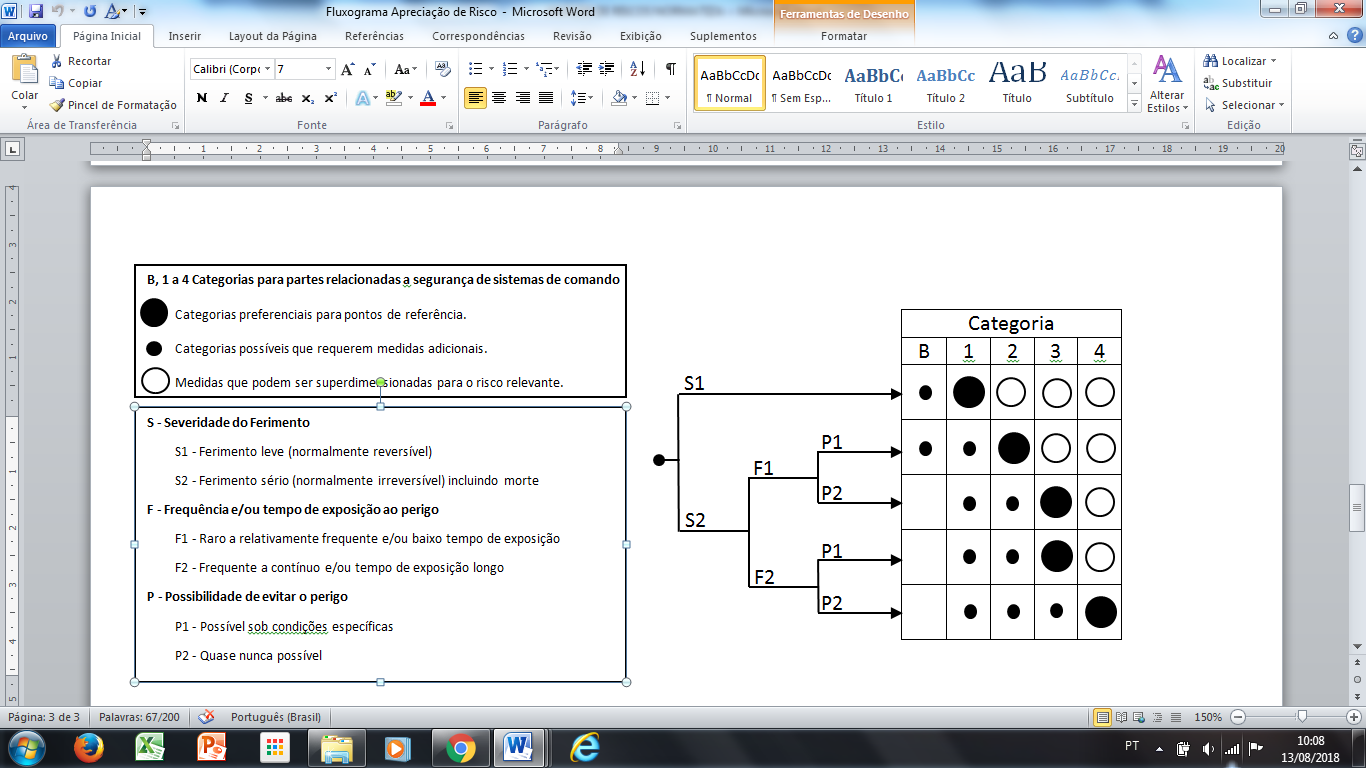 Categorias possíveis que requerem medidas adicionais.Medidas que podem ser superdimensionadas para o riscoS - Severidade do Ferimento        •   S1 - Ferimento leve (normalmente reversível)        •   S2 - Ferimento sério (normalmente irreversível) incluindo morteF - Frequência e/ou tempo de exposição ao perigo        •   F1 - Raro a relativamente frequente e/ou baixo tempo de exposição        •   F2 - Frequente a contínuo e/ou tempo de exposição longoP - Possibilidade de evitar o perigo        •   P1 - Possível sob condições específicas        •   P2 - Quase nunca possívelS - Severidade do Ferimento        •   S1 - Ferimento leve (normalmente reversível)        •   S2 - Ferimento sério (normalmente irreversível) incluindo morteF - Frequência e/ou tempo de exposição ao perigo        •   F1 - Raro a relativamente frequente e/ou baixo tempo de exposição        •   F2 - Frequente a contínuo e/ou tempo de exposição longoP - Possibilidade de evitar o perigo        •   P1 - Possível sob condições específicas        •   P2 - Quase nunca possívelNível de Risco{Definir nível de risco HRN}Itens da norma:  {Preencher com os itens da norma referentes ao ponto analisado}Possíveis soluções: {Existem possíveis soluções? Se sim descreva aqui}PartidaParadaParadaParadaParadaParadaRearmeRearmeRearmeRearmeRearmeItens avaliadosPartidaPartidaPartidaParadaParadaParadaParadaRearmeRearmeRearmeItens avaliadosSIMNÃOAtende NR-12SIMNÃONÃOAtende NR-12SIMNÃOAtende NR-12InstaladoXXSim/NãoXXXSim/NãoXXSim/NãoLocalizado em zona seguraXXSim/NãoXXXSim/NãoXXSim/NãoPassível de acionamento acidentalXXSim/NãoXXXSim/NãoXXSim/NãoPassível de burlaXXSim/NãoXXXSim/NãoXXSim/NãoEstá identificado em língua portuguesaXXSim/NãoXXXSim/NãoXXSim/NãoAcionado em EBT ou por dupla isolaçãoXXSim/NãoXXXSim/NãoXXSim/Não{Preencher com os itens da norma referentes ao ponto PAP analisado}{Existem possíveis soluções? Se sim descreva aqui}Itens avaliadosItens avaliadosItens avaliadosItens avaliadosSIMNÃOAtende NR-12Há dispositivos de seg. instalados.XXSim/NãoO dispositivo é usado para partida.XXSim/NãoPode ser acionado por outro operadorXXSim/NãoE passível de burla.XXSim/NãoEstá identificado em língua portuguesaXXSim/NãoExige rearme manualXXSim/NãoApresenta retenção após acionadoXXSim/NãoAcionado em extra baixa tensãoXXSim/Não{Preencher com os itens da norma referentes ao ponto PE analisado}{Existem possíveis soluções? Se sim descreva aqui}Manutenção, inspeção, preparação, ajuste, reparo e limpezaSIMNÃOAs manutenções preventivas com potencial de causar acidentes do trabalho são objetos de planejamento e gerenciamento efetuado por profissional legalmente habilitado.XXAs manutenções preventivas e corretivas são registradas em livro próprio, ficha ou sistema informatizado, com os seguintes dados:a) cronograma de manutenção;b) intervenções realizadas;c) data da realização de cada intervenção;d) serviço realizado;e) peças reparadas ou substituídas;f) condições de segurança do equipamento;g) indicação conclusiva quanto às condições de segurança da máquina; eh) nome do responsável pela execução das intervenções.XXO registro das manutenções está disponível aos trabalhadores envolvidos na operação, manutenção e reparos, bem como à Comissão Interna de Prevenção de Acidentes - CIPA, ao Serviço de Segurança e Medicina do Trabalho - SESMT e à fiscalização do Ministério do Trabalho e EmpregoXXManuaisSIMNÃOAs máquinas e equipamentos possuem manual de instruções fornecido pelo fabricante ou importador, com informações relativas à segurança em todas as fases de utilização.XXProcedimentos de trabalho e segurançaSIMNÃOA máquina possui procedimentos de trabalho e segurança específicos, padronizados, com descrição detalhada de cada tarefa, passo a passo, a partir da análise de risco.XXCapacitaçãoSIMNÃOOs trabalhadores envolvidos na operação, manutenção, inspeção e demais intervenções em máquinas e equipamentos possuem capacitação providenciada pelo empregador e compatível com suas funções, que aborde os riscos a que estão expostos e as medidas de proteção existentes e necessárias, nos termos desta Norma, para a prevenção de acidentes e doenças.XX